Инструкция для экспертаВ качестве экспертов привлекаются только учителя русского языка и литературы. До начала собеседования            Эксперт получает от ответственного организатора 00:- черновики, для внесения первичной информации по оцениванию      ответов участника итогового собеседования- комплект материалов для проведения итогового собеседования           - знакомится с заданиями, темами беседы и бланком итогового                  собеседованияВо время проведения собеседования эксперт:- после внесения участником итогового собеседования регистрационных сведений и подписи в бланк итогового собеседования получает от экзаменатора-собеседника   бланк участника- вносит баллы по критериям в бланк итогового собеседования из черновика - заверяет результаты оценивания на бланке итогового собеседования каждого участника итогового собеседования своей подписью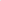       После завершения проведения собеседования эксперт:- пересчитывает и передает экзаменатору-собеседнику бланки итогового собеседования для оценивания ответов участников итогового собеседования                                                               - передаёт экзаменатору-собеседнику черновики для внесения первичной информации по оцениванию участника итогового собеседования